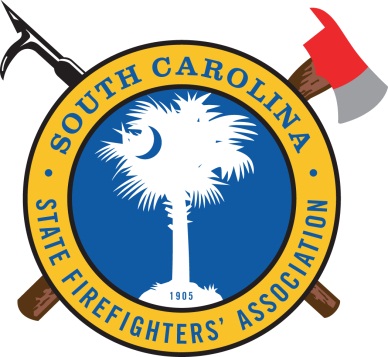 The South Carolina State Firefighters’ AssociationMember Benefits CommitteeThe Member Benefits Committee submits this letter to all members of the South Carolina Firefighter’s Association in order to remind each member of the benefits that are available from annual membership dues. Member Benefit resources are also available on the SCSFA website at www.scfirefighters.org under the “Members” and “Benefits” tabs.  Member benefits questions can be directed to Marcia Greer at 803-767-4851 or email at Marcia@scfirefighters.org as well as Zorrina Harmon at 803-454-1802 or email zorrina@scfirefighters.org. Member Benefits SummaryNote: Benefits are only for job-related incidents$ 75 Total Weekly Disability Benefit$ 75 Partial Disability Weekly Benefit$ 75 Transition Benefit$ 7,500 Medical Expense Benefit-Injury$ 7,500 Medical Expense Benefit-Illness$ 1,875 Plastic Surgery Benefit$ 1,000 Rehabilitation Benefit$ 5,000 Family Expense Benefit$15,000 Mental Stress Management Benefit (Per Person, Per Incident)$ 1,000 Traumatic Incident Benefit (Per Covered Activity)(Deaths: Provide copy of obituary, death certificate, beneficiary form, and photo for memorial service$25,000 Line of Duty Death Benefit$ 5,000 Seat Belt Benefit$10,000 Dependent Child Benefit$ 2,500 Bereavement Benefit to the Department$25,000 Cosmetic Disfigurement from Burns Benefit$25,000 Covered Illness Death BenefitDeath benefits for all deaths (job OR non-job related)$1600 Natural Death Benefit$3400 Accidental Death BenefitBoth benefits may be combined with LODD death benefit abovePLEASE COPY AND SHARE WITH ASSOCIATION MEMBERS IN YOUR DEPARTMENT